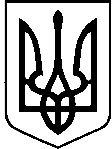 УКРАЇНА ВИКОНАВЧИЙ КОМІТЕТМЕЛІТОПОЛЬСЬКОЇ МІСЬКОЇ РАДИЗапорізької областіР О З П О Р Я Д Ж Е Н Н Яміського голови01.12.2020										№ 332-рПро затвердження складу комісії з проведення практичної перевірки готовності закладів охорони здоров’я м. Мелітополя під час ліквідації медико-біологічної надзвичайної ситуації, пов’язаної із захворюваністю на COVID-19	Керуючись Законом України «Про місцеве самоврядування в Україні», з метою забезпечення сталого функціонування закладів охорони здоров'я м. Мелітополя під час ліквідації медико-біологічної надзвичайної ситуації, пов’язаної із захворюваністю на COVID-19 у випадку відключення  електропостачанняЗОБОВ'ЯЗУЮ:1. Затвердити склад комісії з проведення практичної перевірки готовності закладів охорони здоров’я м. Мелітополя (далі — комісія):Голова комісії – Рудакова Ірина Володимирівна — перший заступник міського голови з питань діяльності виконавчих органів ради;Члени комісії:Щербаков Олександр Валерійович — заступник міського голови з питань діяльності виконавчих органів ради;Кучерков Дмитро Олександрович – начальник Мелітопольського міськрайонного управління ГУ ДСНС України у Запорізькій області (за згодою);Тегімбаєв Олексій Борисович — начальник управління житлово-комунального господарства Мелітопольської міської ради Запорізької області;Коломієць Віктор Юрійович — заступник головного інженера міських мереж Мелітопольського міськрайонного району електричних мереж ПАТ “Запоріжжяобленерго” (за згодою);Саприкіна Лариса Олександрівна – начальник відділу охорони здоров’я Мелітопольської міської ради Запорізької області;2Гадомський Віталій Ігорович — головний лікар КНП територіально-медичного об'єднання “Багатопрофільна лікарня інтенсивних методів лікування та швидкої медичної допомоги” Мелітопольської міської ради Запорізької області;Ломницька Катерина Станіславівна – начальник управління з питань надзвичайних ситуацій виконавчого комітету Мелітопольської міської ради Запорізької області;Сєдік Петро Павлович – інспектор управління з питань надзвичайних ситуацій виконавчого комітету Мелітопольської міської ради Запорізької області.2. Комісії 02.12.2020 провести практичну перевірку закладів охорони здоров’я, підпорядкованих відділу охорони здоров’я Мелітопольської міської ради Запорізької області відповідно до актів, складених згідно розпорядження міського голови від 30.11.2020 № 330-р “Про затвердження складу комісії з проведення позапланової перевірки автономних джерел електропостачання”. За результатами проведеної практичної перевірки скласти протокольне рішення.3. Контроль за виконанням цього розпорядження залишаю за собою.Секретар Мелітопольської міської ради                                     Роман РОМАНОВ